Dave Rinella | Lending Advisor | 816-286-4970 | Admin@MoneyTreeFunding.Biz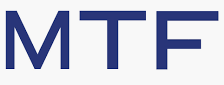 Please complete the fields below and a representative will reach out promptly to review your financing request. This is a pre-qualification form for potential financing, not an application for credit.  Submitting this form will not affect your credit score.For Real Estate Financing, Complete the following Additional Information:Acknowledgement:  When you select “I agree”, you represent and warrant to third-party lenders that you authorized to submit this loan inquiry. You acknowledge a soft credit inquiry to the credit bureaus for the purpose of determining your eligibility for potential financing, which will not affect your credit score. If you prequalify for credit and you decide to move forward with the loan approval process, you will then authorize an applicable third-party lender to submit a hard pull credit inquiry. You also understand and agree that completing this loan inquiry does not commit any lender to provide the requested financing but is a step in the referral process. You understand that your loan inquiry may be denied if the proposed lenders decline the opportunity to finance the requested loan. You also authorize email communications and phone calls to facilitate underwriting. You understand a lender and a broker and may be acting as an intermediary to facilitate the requested loan and refer and share your loan inquiry, data, and documents with third-party lenders. You authorize lenders to whom we may refer your loan inquiry to contact you at the telephone number and email address you provide to us. You acknowledge and agree that you must stay engaged to be successful in the offer process, and after an offer is presented, your independent due diligence shall determine if the proposed loan from the lender is appropriate for you. Name:   Today’s Date:Guarantor Names, Titles, and % Ownership:Entity Name and Entity Structure (LLC, C Corp, etc)Business Address:  City, State, ZipBusiness Start Date (or date registered):Best Phone# to reach you:     Best times to reach you:Best Email:Business Website Address:Industry / Business Description   PERSONAL CREDIT:  FICO credit score if known, or best estimate:List any Obstacles to obtaining financing thus far:Dollar amount sought: (Specify Debt / Equity / Both) Use of funds: (Describe Your Financing Request. Please be as detailed as possible. For example, if this is a construction, or purchase rehab / fix-and-flip loan request please include your available down payment / cash-injection, use of proceeds, etc.)Type of lending product desired, if known (Term/LOC/Equipment, etc. and term desired:UNSECURED LENDING:   Are Tax Returns available showing net ANNUAL INCOME over $50K last 2 years?   Number of Credit Cards with balances:Any Bankruptcies or Collections?Number of credit accounts last 12 months?Is Debt to Income Ratio less than 50%? BUSINESS INCOME LENDING:   Current Annual or Monthly Gross Business Revenue or state if “Startup”List amount of sales in each of the last three months?   Have at least 3 deposits per month in business account? Have less than 5 days with negative bank balance or NSFs in the last 30 days?Does your company have an existing MCA/ Cash Advance loan or other business loan?Estimated Current Business Bank Account Balance:Other Capitalization/ Security you wish to use to secure lending: (Business Bank Account Balance, Assets/Inventory, Real Estate, Equipment, Purchase Orders, Invoices):Amount of any Real Estate Equity willing to collateralize to secure loan (including personal residence):                                             Real Estate Address (Include Zip Code):Approximate Real Estate Value:RECEIVABLES FACTORING & FINANCING:  Do you invoice other business customers on 30 – 90 day terms?                          >>>>>>>>>> If so, provide average monthly Receivables balance:REPAYMENT PLAN to service Debt  (Cash Flow, bank balance).  Time frame/Target Date for needing funds:Generally list any Patents and Intellectual Property:Has your business received the ERC/Employee Retention Credit? If NO, grants may be available.  How many W2 (non family) employees did the business have before February 15, 2020?Real Estate Address (Include Zip Code):Real Estate Loan Purpose (Purchase/Refinance/Cash Out/Ground Up Construction/Rehab Renovation/Development/Fix&Flip)Real Estate Type (SFR, Apartment (# of Units), Owner/non Owner Occupied, Mixed Use, Senior Housing, Office Building, Medical Building, Retail Mall Warehouse, Mobil Home Etc)Property Value / Purchase Price  (If this is a property purchase please list the contracted purchase price NOT the estimated property value. For all other transaction types, please list the estimated property value "as is" and describe any additional value information.)